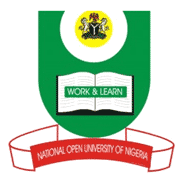 NATIONAL OPEN UNIVERSITY OF NIGERIA14-16 AHMADU BELLO WAY, VICTORIA ISLAND LAGOSSCHOOL OF EDUCATIONSEPTEMBER/OCTOBER 2015 EXAMINATIONCOURSE CODE: SED314COURSE TITLE:  AFRICAN COSMOLOGY IN INTEGRATED SCIENCETIME ALLOWED:  2HOURSINSTRUCTION: ANSWER QUESTION 1 AND ANY OTHER TWO (3 QUESTIONS IN ALL)QUESTION 1:Describe the African conception of supreme being and African universe(10 MARKS)Explain briefly five ways of knowing in science(10 MARKS)Explain five differences between African science and Integrated science.(10 MARKS)QUESTION 2:Briefly explain cosmic serpent(10 MARKS)Explain cosmovision(10 MARKS)QUESTION 3:Mention five possible constellations of knowledge as a product of the interaction of human, natural and spiritual worlds in African belief system.(8 MARKS)Explain superstition and state three ways integrated science can be used to eliminate superstition.(12 MARKS)QUESTION 4:Mention five reasons for teaching integrated science in schools?(10 MARKS)Discus any seven scientific skills that can be acquired through learning integrated science.(10 MARKS.)